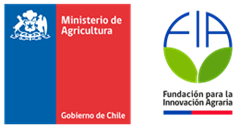 Formulario DE PostulaciónLICITACIÓN 2021“proyecto de innovación”“implementar acciones de gestión de la energía (eficiencia energética e incorporación de energías renovables) en usuarios INDAP, de la región Metropolitana, para mejorar su productividad y sostenibilidad, en un contexto de cambio climático y escasez hídrica”NOTA: En caso de que su propuesta considere más de 1 asociado – persona jurídica, debe repetir esta tabla. NOTA: En caso de que su propuesta considere más de 1 asociado – persona natural, debe repetir esta tabla.NOTA: En caso de que su propuesta considere más de 1 integrante del equipo técnico, debe repetir esta tabla. NOTA: Repita la tabla según los objetivos específicos de la propuesta.Considerar los siguientes formatos de anexos solicitados en el numeral 3.1.4 de las bases de postulación. Recordar que cada anexo debe corresponder a un solo archivo en formato PDF. Si durante el proceso de admisión, se detecta que el postulante no hubiese presentado los anexos 1, 2, 3, 4, 5, 6 y/o 7 según corresponda, o bien los anexos que se presentan no son idóneos y/o a pesar de presentarlos se encuentran incompletos o ilegibles, se le concederá por una sola vez un plazo de hasta cinco (5) días hábiles, contados desde la notificación que se realizará a través del correo electrónico oficial de comunicación, para remitir a FIA los documentos correspondientes. Esta información deberá ser remitida a FIA al mismo correo electrónico requirente.ANEXO 1: CERTIFICADO DE VIGENCIA DE LA ENTIDAD POSTULANTESe debe presentar el certificado de vigencia de la entidad postulante, emanado de la autoridad competente y que tenga una antigüedad máxima de 90 días anteriores a la fecha de postulación. Solo podrán eximirse de la presentación del anexo 1, aquellos postulantes que se encuentren ejecutando iniciativas de alguno de los instrumentos de cofinanciamiento de FIA (proyectos, instrumentos complementarios, polos estratégicos, programas, estudios, etc.) a la fecha de postulación, lo cual será verificado por FIA.  ANEXO 2. CARPETA TRIBUTARIA ELECTRÓNICALa carpeta tributaria deberá ser del tipo “Acreditar tamaño de empresa”, que dispone el SII.Solo podrán eximirse de la presentación del anexo 2, aquellos postulantes que se encuentren ejecutando iniciativas de alguno de los instrumentos de cofinanciamiento de FIA (proyectos, instrumentos complementarios, polos estratégicos, programas, estudios, etc.) a la fecha de postulación, lo cual será verificado por FIA.  ANEXO 3. DOCUMENTO QUE ACREDITE CALIDAD DE USUARIO(A) INDAP DE ASOCIADOSSe debe presentar un documento que acredite la condición de usuario(a) INDAP para los asociados (persona jurídica o natural) emitido por la autoridad de INDAP competente.ANEXO 4. CARTA COMPROMISO DE LOS ASOCIADOS (AGRUPAR EN UN SOLO ARCHIVO)los asociados deben manifestar por medio de una carta, su compromiso con la ejecución del proyecto y la entrega de los aportes comprometidos, utilizando el siguiente formato:Lugar,Fecha (día, mes, año)Yo Nombre completo del representante legal del Asociado, RUT: XX.XXX.XXX-X, vengo a manifestar mi compromiso de participar activamente como Asociado en la propuesta denominada “Nombre de la propuesta”, presentado a la licitación Proyecto de Innovación “Implementar acciones de gestión de la energía (eficiencia energética e incorporación de energías renovables) en usuarios INDAP, de la región Metropolitana, para mejorar su productividad y sostenibilidad, en un contexto de cambio climático y escasez hídrica” de la Fundación para la Innovación Agraria. Para el cumplimiento del desarrollo del proyecto, me comprometo a entregar un aporte total de monto en pesos, valor que se desglosa en monto en pesos como aportes pecuniarios y monto en pesos como aportes no pecuniarios (valorizados).Firma del Representante LegalCargo Representante Legal/Nombre AsociadosANEXO 5. CARTA COMPROMISO DEL COORDINADOR Y CADA INTEGRANTE DEL EQUIPO TÉCNICO (AGRUPAR EN UN SOLO ARCHIVO)Se debe presentar una carta de compromiso del coordinador y de cada uno de los integrantes identificados en el equipo técnico, utilizando el siguiente formato:Lugar,Fecha (día, mes, año)Yo Nombre del profesional, RUT: XX.XXX.XXX-X, vengo a manifestar mi compromiso de participar activamente como Cargo en la propuesta en la propuesta denominada “Nombre de la propuesta”, presentado a la licitación Proyecto de Innovación “Implementar acciones de gestión de la energía (eficiencia energética e incorporación de energías renovables) en usuarios INDAP, de la región Metropolitana, para mejorar su productividad y sostenibilidad, en un contexto de cambio climático y escasez hídrica”, de la Fundación para la Innovación Agraria. Para el cumplimiento de mis funciones me comprometo a participar trabajando número de horas por mes durante un total de número de meses, servicio que tendrá un costo total de monto en pesos, valor que se desglosa en monto en pesos como aporte FIA, monto en pesos como aportes pecuniarios de la Contraparte y monto en pesos como aportes no pecuniarios.FirmaNombre: Cargo:RUT:ANEXO 6. CURRÍCULUM VITAE (CV) DEL COORDINADOR Y LOS INTEGRANTES DEL EQUIPO TÉCNICO (AGRUPAR EN UN SOLO ARCHIVO)Se debe presentar un currículum breve, de máximo de 3 hojas, de cada profesional integrante del equipo técnico que no cumpla una función de apoyo. La información contenida en cada currículum deberá poner énfasis en los temas relacionados a la propuesta y/o a las responsabilidades que tendrá en la ejecución del mismo. De preferencia el CV deberá rescatar la experiencia profesional de los últimos 5 años. Estos documentos se deben agrupar en un solo archivo en formato PDF.ANEXO 7. LITERATURA CITADA.Se debe presentar en formato PDF, un listado con las citas bibliográficas que respalden los datos o argumentos que se exponen en la propuesta. Algunos ejemplos:-FIA 2009 Resultados y lecciones en Introducción de genotipos ovinos FIA 125. Serie Experiencias de Innovación para el emprendimiento Agrario.-ODEPA. Boletín del Vino, mayo 2020-López Paz y Peña (2019). Realidad y eficiencia del mercado Universidad del Camino.                                                                    SECCIÓN ISECCIÓN ISECCIÓN ISECCIÓN IANTECEDENTES GENERALES DE LA PROPUESTAANTECEDENTES GENERALES DE LA PROPUESTAANTECEDENTES GENERALES DE LA PROPUESTAANTECEDENTES GENERALES DE LA PROPUESTACódigo de la propuesta:Código de la propuesta:(Uso interno)(Uso interno)Nombre de la propuesta:Nombre de la propuesta:Implementar acciones de gestión de la energía (eficiencia energética e incorporación de energías renovables) en usuarios INDAP, de la región Metropolitana, para mejorar su productividad y sostenibilidad, en un contexto de cambio climático y escasez hídrica.Implementar acciones de gestión de la energía (eficiencia energética e incorporación de energías renovables) en usuarios INDAP, de la región Metropolitana, para mejorar su productividad y sostenibilidad, en un contexto de cambio climático y escasez hídrica.Fecha inicio:Fecha inicio:Fecha término:Fecha término:Sector:Sector:Subsector:Subsector:Rubro:Rubro:Tema:Tema:Región de ejecución principal:Región de ejecución principal:Región MetropolitanaRegión MetropolitanaComuna de ejecución principal:Comuna de ejecución principal:ESTRUCTURA DE COSTOSLos valores del cuadro deben corresponder a los valores indicados en el Excel “Memoria de cálculo” de la presente licitación.ESTRUCTURA DE COSTOSLos valores del cuadro deben corresponder a los valores indicados en el Excel “Memoria de cálculo” de la presente licitación.ESTRUCTURA DE COSTOSLos valores del cuadro deben corresponder a los valores indicados en el Excel “Memoria de cálculo” de la presente licitación.ESTRUCTURA DE COSTOSLos valores del cuadro deben corresponder a los valores indicados en el Excel “Memoria de cálculo” de la presente licitación.Tipo aporteTipo aporteMonto ($)Porcentaje (%)FIAFIAContrapartePecuniarioContraparteNo pecuniarioContraparteSubtotalTOTAL (FIA + CONTRAPARTE)TOTAL (FIA + CONTRAPARTE)ANTECEDENTES DEL POSTULANTEANTECEDENTES DEL POSTULANTEANTECEDENTES DEL POSTULANTEANTECEDENTES DEL POSTULANTEANTECEDENTES DEL POSTULANTEANTECEDENTES DEL POSTULANTEPOSTULANTE – PERSONA JURÍDICAPOSTULANTE – PERSONA JURÍDICAPOSTULANTE – PERSONA JURÍDICAPOSTULANTE – PERSONA JURÍDICAPOSTULANTE – PERSONA JURÍDICAPOSTULANTE – PERSONA JURÍDICARut (Debe ingresar Rut sin punto y con guion)Rut (Debe ingresar Rut sin punto y con guion)Nombre razón socialNombre razón socialTipo de postulanteTipo de postulanteDe ser empresa, clasifique su tamaño:De ser empresa, clasifique su tamaño:RegiónRegiónComunaComunaCiudadCiudadDirección (calle, número)Dirección (calle, número)Teléfono fijo (Considere número de 9 dígitos)Teléfono fijo (Considere número de 9 dígitos)Celular (Considere número de 9 dígitos)Celular (Considere número de 9 dígitos)Correo electrónico (Medio oficial de comunicación con FIA)Correo electrónico (Medio oficial de comunicación con FIA)Sitio webSitio webDatos cuenta bancaria o depositoDatos cuenta bancaria o depositoDatos cuenta bancaria o depositoDatos cuenta bancaria o depositoDatos cuenta bancaria o depositoDatos cuenta bancaria o depositoNombre banco:Nombre banco:Tipo de cuenta:Tipo de cuenta:Número cuenta:Número cuenta:Describa brevemente las capacidades y experiencia del postulante para desarrollar el proyecto, y la participación en la propuesta.Describa brevemente las capacidades y experiencia del postulante para desarrollar el proyecto, y la participación en la propuesta.Describa brevemente las capacidades y experiencia del postulante para desarrollar el proyecto, y la participación en la propuesta.Describa brevemente las capacidades y experiencia del postulante para desarrollar el proyecto, y la participación en la propuesta.Describa brevemente las capacidades y experiencia del postulante para desarrollar el proyecto, y la participación en la propuesta.Describa brevemente las capacidades y experiencia del postulante para desarrollar el proyecto, y la participación en la propuesta.(El texto debe contener máximo 1.000 caracteres con espacio incluido)(El texto debe contener máximo 1.000 caracteres con espacio incluido)(El texto debe contener máximo 1.000 caracteres con espacio incluido)(El texto debe contener máximo 1.000 caracteres con espacio incluido)(El texto debe contener máximo 1.000 caracteres con espacio incluido)(El texto debe contener máximo 1.000 caracteres con espacio incluido)Representante legal del postulanteRepresentante legal del postulanteRepresentante legal del postulanteRepresentante legal del postulanteRepresentante legal del postulanteRepresentante legal del postulanteRut (Debe ingresar Rut sin punto y con guion)NombresApellido PaternoApellido MaternoProfesión/OficioNacionalidadCargo que desarrolla el representante legalDirección (calle, número)RegiónComunaCiudadTeléfono fijo (Considere número de 9 dígitos)Celular (Considere número de 9 dígitos)Correo electrónico (Medio oficial de comunicación con FIA)Fecha nacimiento (dd/mm/yyyy)GéneroEtnia (Indicar si pertenece alguna etnia)ANTECEDENTES DE ASOCIADO (S)ANTECEDENTES DE ASOCIADO (S)ANTECEDENTES DE ASOCIADO (S)ANTECEDENTES DE ASOCIADO (S)En el caso que el asociado sea persona jurídica, debe responder todos los datos de la tabla 3.1 “Asociado – Persona Jurídica”.En el caso que el asociado sea persona natural, debe responder todos los datos de la tabla 3.2 “Asociado – Persona Natural”.En el caso que el asociado sea persona jurídica, debe responder todos los datos de la tabla 3.1 “Asociado – Persona Jurídica”.En el caso que el asociado sea persona natural, debe responder todos los datos de la tabla 3.2 “Asociado – Persona Natural”.En el caso que el asociado sea persona jurídica, debe responder todos los datos de la tabla 3.1 “Asociado – Persona Jurídica”.En el caso que el asociado sea persona natural, debe responder todos los datos de la tabla 3.2 “Asociado – Persona Natural”.En el caso que el asociado sea persona jurídica, debe responder todos los datos de la tabla 3.1 “Asociado – Persona Jurídica”.En el caso que el asociado sea persona natural, debe responder todos los datos de la tabla 3.2 “Asociado – Persona Natural”.3.1 ASOCIADO – PERSONA JURÍDICA3.1 ASOCIADO – PERSONA JURÍDICA3.1 ASOCIADO – PERSONA JURÍDICA3.1 ASOCIADO – PERSONA JURÍDICARut (Debe ingresar Rut sin punto y con guion)Nombre razón socialTipo entidadDe ser em, presa, clasifique su tamaño según ventas anualesRegiónRegión Metropolitana de Santiago.ComunaCiudadDirección (calle, número)Teléfono fijo (Considere número de 9 dígitos)Celular (Considere número de 9 dígitos)Correo electrónico (Medio oficial de comunicación con FIA)Sitio webRubros a los que se dedicaIndique su rubro (especie) principal en el marco de este proyecto.Describa brevemente una reseña de las capacidades y la experiencia del asociado.Describa brevemente una reseña de las capacidades y la experiencia del asociado.Describa brevemente una reseña de las capacidades y la experiencia del asociado.Describa brevemente una reseña de las capacidades y la experiencia del asociado.(El texto debe contener máximo 1.000 caracteres con espacio incluido)(El texto debe contener máximo 1.000 caracteres con espacio incluido)(El texto debe contener máximo 1.000 caracteres con espacio incluido)(El texto debe contener máximo 1.000 caracteres con espacio incluido)Describa la vinculación del asociado con la propuesta y cuál será el rol en la propuesta.Describa la vinculación del asociado con la propuesta y cuál será el rol en la propuesta.Describa la vinculación del asociado con la propuesta y cuál será el rol en la propuesta.Describa la vinculación del asociado con la propuesta y cuál será el rol en la propuesta.(El texto debe contener máximo 1.000 caracteres con espacio incluido)(El texto debe contener máximo 1.000 caracteres con espacio incluido)(El texto debe contener máximo 1.000 caracteres con espacio incluido)(El texto debe contener máximo 1.000 caracteres con espacio incluido)Representante legal del asociadoRepresentante legal del asociadoRepresentante legal del asociadoRepresentante legal del asociadoRut (Debe ingresar Rut sin punto y con guion)NombresApellido PaternoApellido MaternoProfesión/OficioNacionalidadCargo que desarrolla el representante legal del asociadoDirección (calle, número)RegiónComunaCiudadTeléfono fijo (Considere número de 9 dígitos)Celular (Considere número de 9 dígitos)Correo electrónico (Medio oficial de comunicación con FIA)Fecha nacimiento (dd/mm/yyyy)GéneroEtnia (Indicar si pertenece alguna etnia)3.2 ASOCIADO – PERSONA NATURAL3.2 ASOCIADO – PERSONA NATURAL3.2 ASOCIADO – PERSONA NATURAL3.2 ASOCIADO – PERSONA NATURALRut (Debe ingresar Rut sin punto y con guion)NombresApellido PaternoApellido MaternoProfesión/OficioNacionalidadDirección (calle, número)RegiónRegión Metropolitana de Santiago.ComunaCiudadTeléfono fijo (Considere número de 9 dígitos)Celular (Considere número de 9 dígitos)Correo electrónico (Medio oficial de comunicación con FIA)Fecha nacimiento (dd/mm/yyyy)GéneroEtnia (Indicar si pertenece alguna etnia)Describa brevemente una reseña de las capacidades y la experiencia del asociado.Describa brevemente una reseña de las capacidades y la experiencia del asociado.Describa brevemente una reseña de las capacidades y la experiencia del asociado.Describa brevemente una reseña de las capacidades y la experiencia del asociado.(El texto debe contener máximo 1.000 caracteres con espacio incluido)(El texto debe contener máximo 1.000 caracteres con espacio incluido)(El texto debe contener máximo 1.000 caracteres con espacio incluido)(El texto debe contener máximo 1.000 caracteres con espacio incluido)Describa la vinculación del asociado con la propuesta y cuál será el rol en la propuesta.Describa la vinculación del asociado con la propuesta y cuál será el rol en la propuesta.Describa la vinculación del asociado con la propuesta y cuál será el rol en la propuesta.Describa la vinculación del asociado con la propuesta y cuál será el rol en la propuesta.(El texto debe contener máximo 1.000 caracteres con espacio incluido)(El texto debe contener máximo 1.000 caracteres con espacio incluido)(El texto debe contener máximo 1.000 caracteres con espacio incluido)(El texto debe contener máximo 1.000 caracteres con espacio incluido)ANTECEDENTES DEL EQUIPO TÉCNICOANTECEDENTES DEL EQUIPO TÉCNICOANTECEDENTES DEL EQUIPO TÉCNICOANTECEDENTES DEL EQUIPO TÉCNICOTipo de integranteRut (Debe ingresar Rut sin punto y con guion)NombresApellido PaternoApellido MaternoProfesión/OficioNacionalidadRUT empresa / organización donde trabajaNombre de la empresa / organización donde trabajaRegiónComunaCiudadDirección (calle, número)Teléfono fijo (Considere número de 9 dígitos)Celular (Considere número de 9 dígitos)Correo electrónicoFecha nacimiento (dd/mm/yyyy)GéneroEtnia (Indicar si pertenece alguna etnia)Incremental Horas de dedicación totalesDescriba brevemente las capacidades y experiencia para desarrollar la propuesta.Describa brevemente las capacidades y experiencia para desarrollar la propuesta.Describa brevemente las capacidades y experiencia para desarrollar la propuesta.Describa brevemente las capacidades y experiencia para desarrollar la propuesta.(El texto debe contener máximo 1.000 caracteres con espacio incluido)(El texto debe contener máximo 1.000 caracteres con espacio incluido)(El texto debe contener máximo 1.000 caracteres con espacio incluido)(El texto debe contener máximo 1.000 caracteres con espacio incluido)Describa brevemente cuál será el rol y aporte técnico para desarrollar la propuesta.Describa brevemente cuál será el rol y aporte técnico para desarrollar la propuesta.Describa brevemente cuál será el rol y aporte técnico para desarrollar la propuesta.Describa brevemente cuál será el rol y aporte técnico para desarrollar la propuesta.(El texto debe contener máximo 1.000 caracteres con espacio incluido)(El texto debe contener máximo 1.000 caracteres con espacio incluido)(El texto debe contener máximo 1.000 caracteres con espacio incluido)(El texto debe contener máximo 1.000 caracteres con espacio incluido)RESUMEN INTEGRANTES DEL EQUIPO TÉCNICORESUMEN INTEGRANTES DEL EQUIPO TÉCNICORESUMEN INTEGRANTES DEL EQUIPO TÉCNICORESUMEN INTEGRANTES DEL EQUIPO TÉCNICORESUMEN INTEGRANTES DEL EQUIPO TÉCNICORESUMEN INTEGRANTES DEL EQUIPO TÉCNICODebe ingresar los datos de todos los integrantes del equipo técnico indicados anteriormente.Debe ingresar los datos de todos los integrantes del equipo técnico indicados anteriormente.Debe ingresar los datos de todos los integrantes del equipo técnico indicados anteriormente.Debe ingresar los datos de todos los integrantes del equipo técnico indicados anteriormente.Debe ingresar los datos de todos los integrantes del equipo técnico indicados anteriormente.Debe ingresar los datos de todos los integrantes del equipo técnico indicados anteriormente.N°Tipo de integranteNombres y apellidosProfesión /OficioIncremental (si/no)Horas de dedicación totales123456N°SECCIÓN II: CONFIGURACIÓN TÉCNICA DEL PROYECTORESUMEN DE LA PROPUESTA1.1 Sintetizar con claridad el problema y/u oportunidad, la solución propuesta, objetivo general y resultados esperados de la propuesta.(El texto debe contener máximo 2.000 caracteres con espacio incluido)PLAN DE TRABAJOPLAN DE TRABAJO2.1 Indique el objetivo general del proyecto.2.1 Indique el objetivo general del proyecto.Determinar el impacto de la gestión energética en la productividad de usuarios INDAP de la región Metropolitana, considerando la implementación de medidas y tecnologías disponibles en el mercado que sean pertinentes y adecuadas a la realidad de los agricultores, la ejecución de un proceso de transferencia tecnológica hacia el usuario y la replicabilidad de las medidas propuestas, tanto técnica como financieramente.Determinar el impacto de la gestión energética en la productividad de usuarios INDAP de la región Metropolitana, considerando la implementación de medidas y tecnologías disponibles en el mercado que sean pertinentes y adecuadas a la realidad de los agricultores, la ejecución de un proceso de transferencia tecnológica hacia el usuario y la replicabilidad de las medidas propuestas, tanto técnica como financieramente.2.2 Indique los objetivos específicos del proyecto.2.2 Indique los objetivos específicos del proyecto.N° OEObjetivos específicos (OE)1Caracterizar tanto la actividad productiva de los agricultores, como la gestión energética que realizan en sus predios, para establecer una línea de base comparativa.2Proponer acciones y soluciones tecnológicas que permitan gestionar el recurso energético de manera óptima, las que deben incluir acciones de eficiencia energética e implementación de energías renovables para autoconsumo energético.3Implementar las acciones y soluciones tecnológicas seleccionadas y acordadas en conjunto con el agricultor y desarrollar un proceso de transferencia tecnológica y acompañamiento técnico pertinente.4Medir indicadores de producción agrícola por unidad de energía consumida, de acuerdo con las mediciones tanto de los consumos energéticos del predio, luego de implementadas las acciones, como de los niveles de producción agrícola obtenidos.5Generar recomendaciones respecto a la replicabilidad de las medidas implementadas, incluyendo el proceso de transferencia tecnológica hacia el usuario y la modalidad de financiamiento por parte del agricultor.2.3.	Indique los objetivos específicos, resultados esperados, indicadores y metodologías2.3.	Indique los objetivos específicos, resultados esperados, indicadores y metodologías2.3.	Indique los objetivos específicos, resultados esperados, indicadores y metodologías2.3.	Indique los objetivos específicos, resultados esperados, indicadores y metodologías2.3.	Indique los objetivos específicos, resultados esperados, indicadores y metodologíasIndique el objetivo específicoN°1Indique el objetivo específicoN°1Indique el objetivo específicoN°1Indique el objetivo específicoN°1Indique el objetivo específicoN°1Caracterizar tanto la actividad productiva de los agricultores, como la gestión energética que realizan en sus predios, para establecer una línea de base comparativa.Caracterizar tanto la actividad productiva de los agricultores, como la gestión energética que realizan en sus predios, para establecer una línea de base comparativa.Caracterizar tanto la actividad productiva de los agricultores, como la gestión energética que realizan en sus predios, para establecer una línea de base comparativa.Caracterizar tanto la actividad productiva de los agricultores, como la gestión energética que realizan en sus predios, para establecer una línea de base comparativa.Caracterizar tanto la actividad productiva de los agricultores, como la gestión energética que realizan en sus predios, para establecer una línea de base comparativa.Resultado esperado (RE) que se espera conseguir para validar el cumplimiento del objetivo específico N°1Indicador de resultado  Línea base indicadorMeta del indicadorFecha de alcance del RE(mes/año)Línea de base predial que incluya la caracterización de la actividad productiva, incluyendo niveles de producción e ingresos, junto con un diagnóstico energético predial de todos los usos y fuentes energéticas utilizadas relacionadas con la actividad productiva.Línea de base predial que incluya la caracterización de la actividad productiva, incluyendo niveles de producción e ingresos, junto con un diagnóstico energético predial de todos los usos y fuentes energéticas utilizadas relacionadas con la actividad productiva.Línea de base predial que incluya la caracterización de la actividad productiva, incluyendo niveles de producción e ingresos, junto con un diagnóstico energético predial de todos los usos y fuentes energéticas utilizadas relacionadas con la actividad productiva.Describa el método para cumplir el objetivo específico N°1:Indique y describa detalladamente cómo logrará el cumplimiento de este objetivo específico. Considerar todos los procedimientos que se van a utilizar, como tipo de análisis, equipamiento, productos, ensayos, técnicas, tecnologías, manejo productivo, entre otros.Describa el método para cumplir el objetivo específico N°1:Indique y describa detalladamente cómo logrará el cumplimiento de este objetivo específico. Considerar todos los procedimientos que se van a utilizar, como tipo de análisis, equipamiento, productos, ensayos, técnicas, tecnologías, manejo productivo, entre otros.Describa el método para cumplir el objetivo específico N°1:Indique y describa detalladamente cómo logrará el cumplimiento de este objetivo específico. Considerar todos los procedimientos que se van a utilizar, como tipo de análisis, equipamiento, productos, ensayos, técnicas, tecnologías, manejo productivo, entre otros.Describa el método para cumplir el objetivo específico N°1:Indique y describa detalladamente cómo logrará el cumplimiento de este objetivo específico. Considerar todos los procedimientos que se van a utilizar, como tipo de análisis, equipamiento, productos, ensayos, técnicas, tecnologías, manejo productivo, entre otros.Describa el método para cumplir el objetivo específico N°1:Indique y describa detalladamente cómo logrará el cumplimiento de este objetivo específico. Considerar todos los procedimientos que se van a utilizar, como tipo de análisis, equipamiento, productos, ensayos, técnicas, tecnologías, manejo productivo, entre otros.(Máximo 3.000 caracteres, espacios incluidos)(Máximo 3.000 caracteres, espacios incluidos)(Máximo 3.000 caracteres, espacios incluidos)(Máximo 3.000 caracteres, espacios incluidos)(Máximo 3.000 caracteres, espacios incluidos)2.4 Hitos críticos del proyectoIndique los hitos críticos del proyecto.2.4 Hitos críticos del proyectoIndique los hitos críticos del proyecto.2.4 Hitos críticos del proyectoIndique los hitos críticos del proyecto.2.4 Hitos críticos del proyectoIndique los hitos críticos del proyecto.N°Hitos críticosResultados esperados (RE)Fecha de cumplimiento (mes y año)12345n°2.5 Carta GanttEnumere e indique las actividades que deben realizarse para el desarrollo de los métodos descritos anteriormente y su secuencia cronológica por año calendario, asociándolas a los objetivos específicos (OE) y resultados esperados (RE). 2.5 Carta GanttEnumere e indique las actividades que deben realizarse para el desarrollo de los métodos descritos anteriormente y su secuencia cronológica por año calendario, asociándolas a los objetivos específicos (OE) y resultados esperados (RE). 2.5 Carta GanttEnumere e indique las actividades que deben realizarse para el desarrollo de los métodos descritos anteriormente y su secuencia cronológica por año calendario, asociándolas a los objetivos específicos (OE) y resultados esperados (RE). 2.5 Carta GanttEnumere e indique las actividades que deben realizarse para el desarrollo de los métodos descritos anteriormente y su secuencia cronológica por año calendario, asociándolas a los objetivos específicos (OE) y resultados esperados (RE). 2.5 Carta GanttEnumere e indique las actividades que deben realizarse para el desarrollo de los métodos descritos anteriormente y su secuencia cronológica por año calendario, asociándolas a los objetivos específicos (OE) y resultados esperados (RE). 2.5 Carta GanttEnumere e indique las actividades que deben realizarse para el desarrollo de los métodos descritos anteriormente y su secuencia cronológica por año calendario, asociándolas a los objetivos específicos (OE) y resultados esperados (RE). 2.5 Carta GanttEnumere e indique las actividades que deben realizarse para el desarrollo de los métodos descritos anteriormente y su secuencia cronológica por año calendario, asociándolas a los objetivos específicos (OE) y resultados esperados (RE). 2.5 Carta GanttEnumere e indique las actividades que deben realizarse para el desarrollo de los métodos descritos anteriormente y su secuencia cronológica por año calendario, asociándolas a los objetivos específicos (OE) y resultados esperados (RE). 2.5 Carta GanttEnumere e indique las actividades que deben realizarse para el desarrollo de los métodos descritos anteriormente y su secuencia cronológica por año calendario, asociándolas a los objetivos específicos (OE) y resultados esperados (RE). 2.5 Carta GanttEnumere e indique las actividades que deben realizarse para el desarrollo de los métodos descritos anteriormente y su secuencia cronológica por año calendario, asociándolas a los objetivos específicos (OE) y resultados esperados (RE). 2.5 Carta GanttEnumere e indique las actividades que deben realizarse para el desarrollo de los métodos descritos anteriormente y su secuencia cronológica por año calendario, asociándolas a los objetivos específicos (OE) y resultados esperados (RE). 2.5 Carta GanttEnumere e indique las actividades que deben realizarse para el desarrollo de los métodos descritos anteriormente y su secuencia cronológica por año calendario, asociándolas a los objetivos específicos (OE) y resultados esperados (RE). 2.5 Carta GanttEnumere e indique las actividades que deben realizarse para el desarrollo de los métodos descritos anteriormente y su secuencia cronológica por año calendario, asociándolas a los objetivos específicos (OE) y resultados esperados (RE). 2.5 Carta GanttEnumere e indique las actividades que deben realizarse para el desarrollo de los métodos descritos anteriormente y su secuencia cronológica por año calendario, asociándolas a los objetivos específicos (OE) y resultados esperados (RE). 2.5 Carta GanttEnumere e indique las actividades que deben realizarse para el desarrollo de los métodos descritos anteriormente y su secuencia cronológica por año calendario, asociándolas a los objetivos específicos (OE) y resultados esperados (RE). N° OEN° REActividadesMeses del año 2022Meses del año 2022Meses del año 2022Meses del año 2022Meses del año 2022Meses del año 2022Meses del año 2022Meses del año 2022Meses del año 2022Meses del año 2022Meses del año 2022Meses del año 2022N° OEN° REActividades123456789101112N° OEN° REActividadesMeses del año 2023Meses del año 2023Meses del año 2023Meses del año 2023Meses del año 2023Meses del año 2023Meses del año 2023Meses del año 2023Meses del año 2023Meses del año 2023Meses del año 2023Meses del año 2023N° OEN° REActividades123456789101112Servicios de tercerosSi corresponde, indique en el siguiente cuadro las actividades que serán realizadas por terceros. Enumere los servicios a terceros y las actividades que serán externalizados para la ejecución del proyecto. Servicios de tercerosSi corresponde, indique en el siguiente cuadro las actividades que serán realizadas por terceros. Enumere los servicios a terceros y las actividades que serán externalizados para la ejecución del proyecto. N°Servicios de terceros y actividades12345N°ANEXOS